Himmelbjergmesterskab 2016 - standard & latin 😄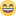 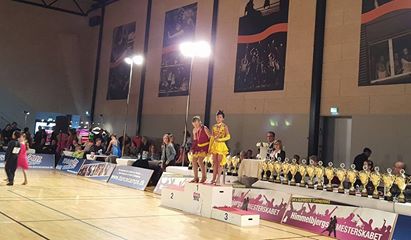 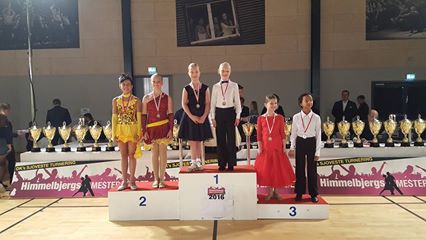 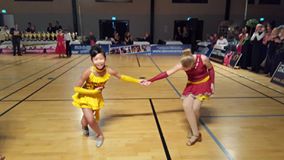 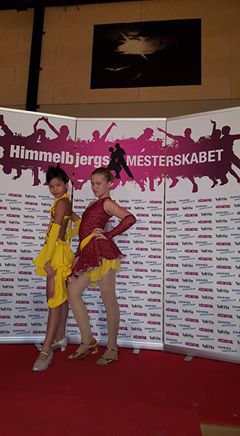 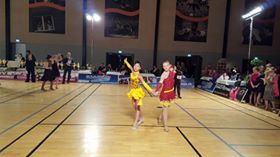 Øverst på formularenNederst på formularen